Locatie van de wond zitbeen links: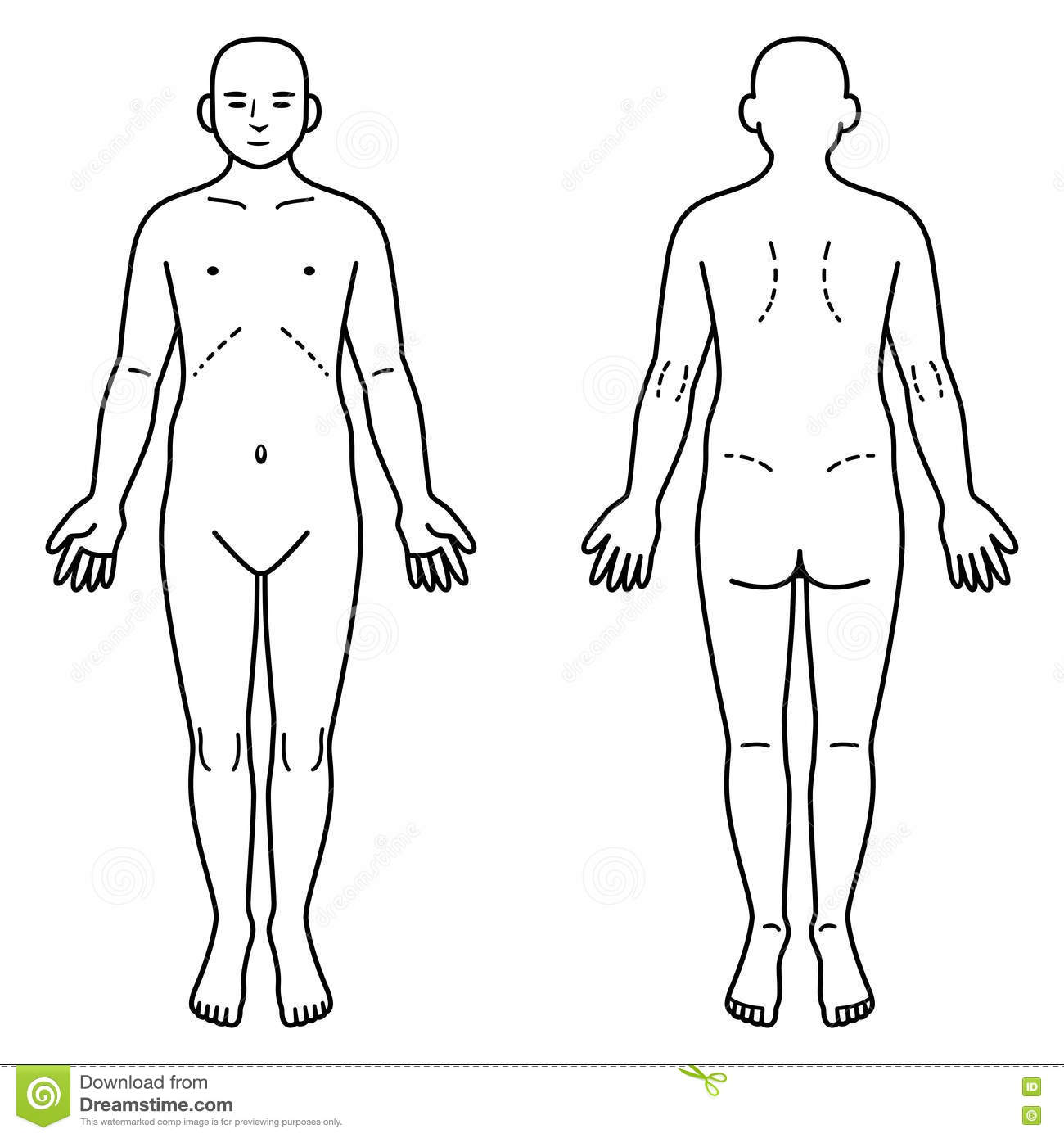 Spray eventueel cavilon rondom de wondranden en laat dit drogen.Bescherm de wondranden met foliePlak een brede strook folie richting heup ( in het pakket)Laag 1 is de plak laag, vervolgens haal je laag 2 eraf en als laatst scheur je het blauwe randje eraf. Dit doe je voor het maken van een brug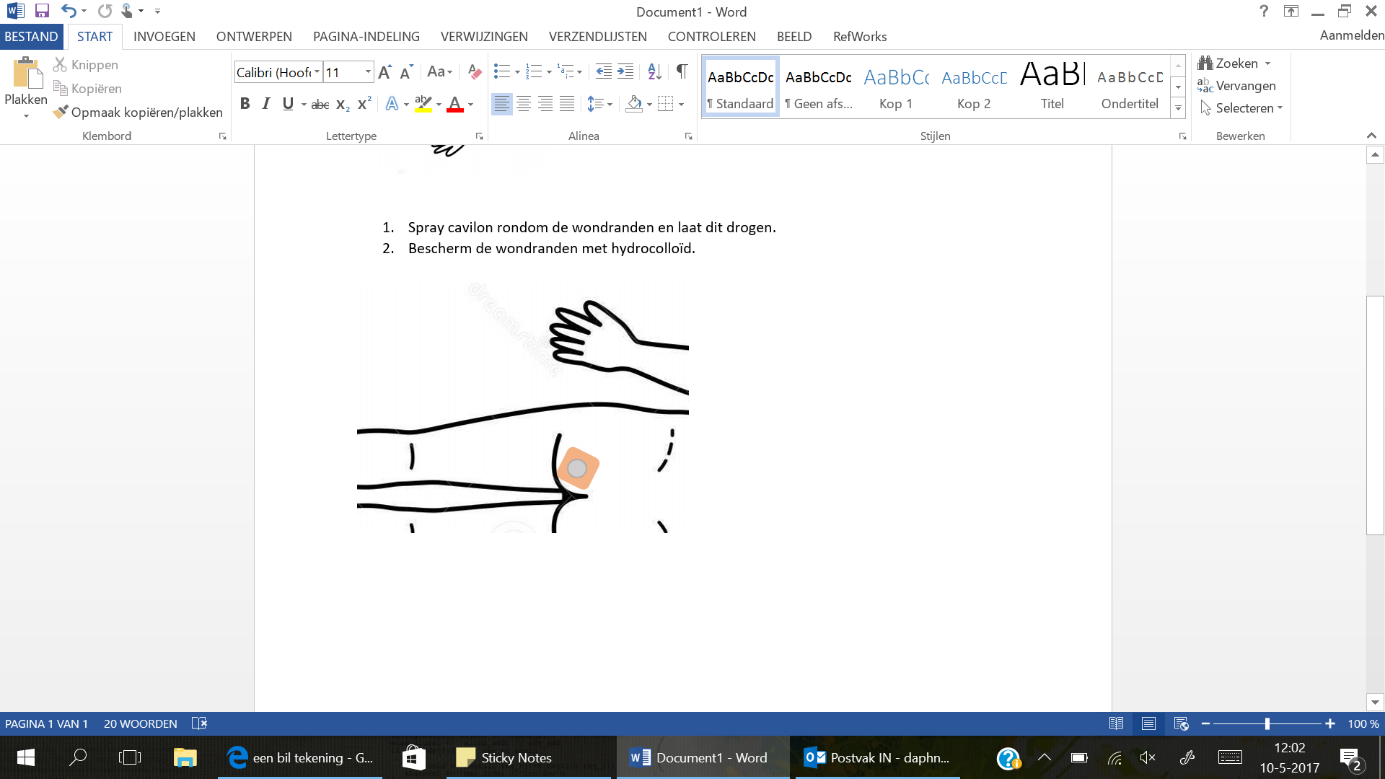 Voel hoe diep de wond is en vul deze op met zwarte foam (niet proppen maar opvullen)En leg vervolgens een brug naar de heup. Let op! De foam mag geen contact maken met de gezonde huid. En gebruik het grote rondje van de spons als uiteinde waar je de pad op plaatst.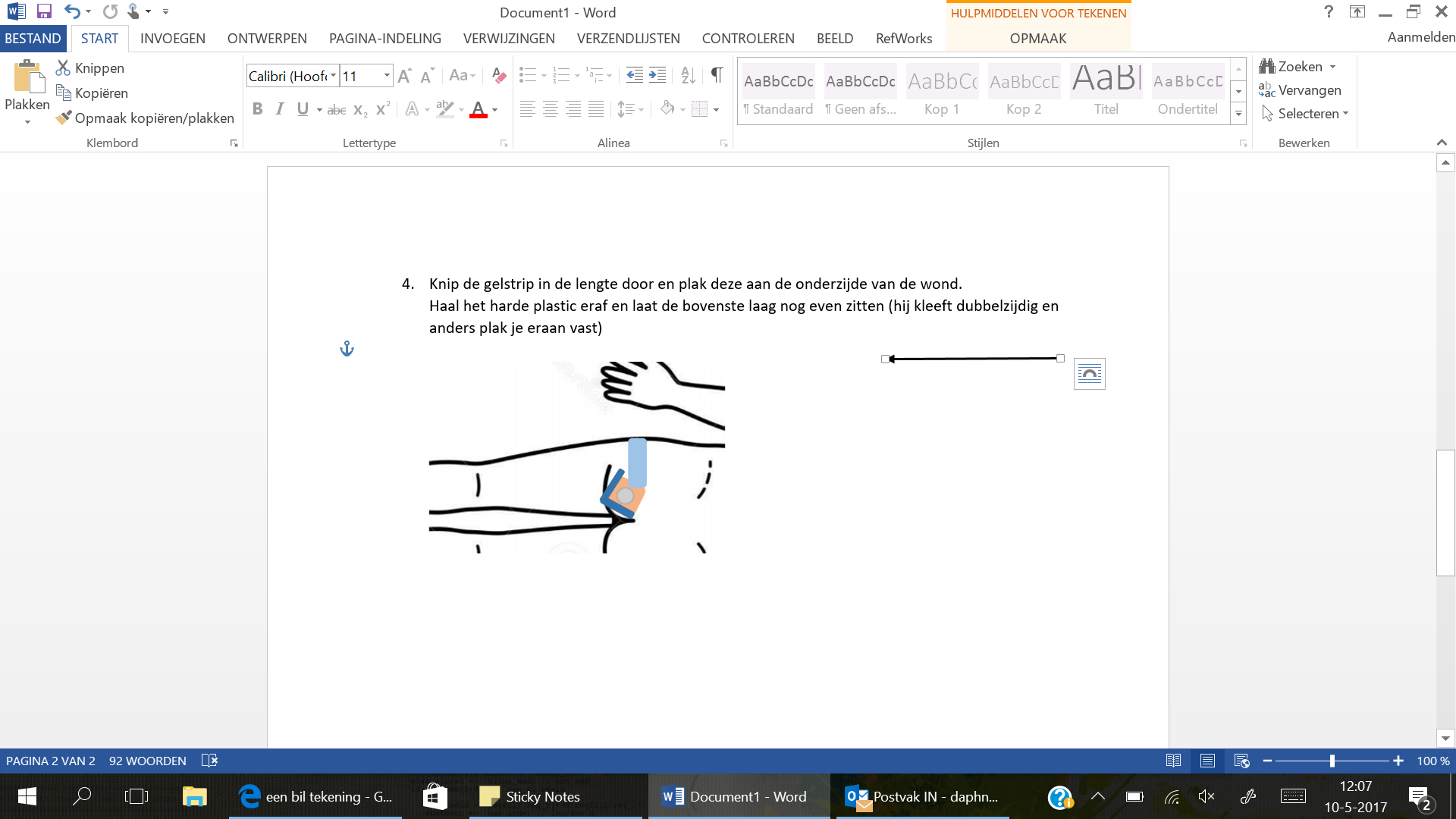 Plak alles luchtdicht  (evt gebruik je stroken overlap de stroken met een cm). Belangrijk om de folie los over de foam te laten vallen en niet op spanning af te plakken.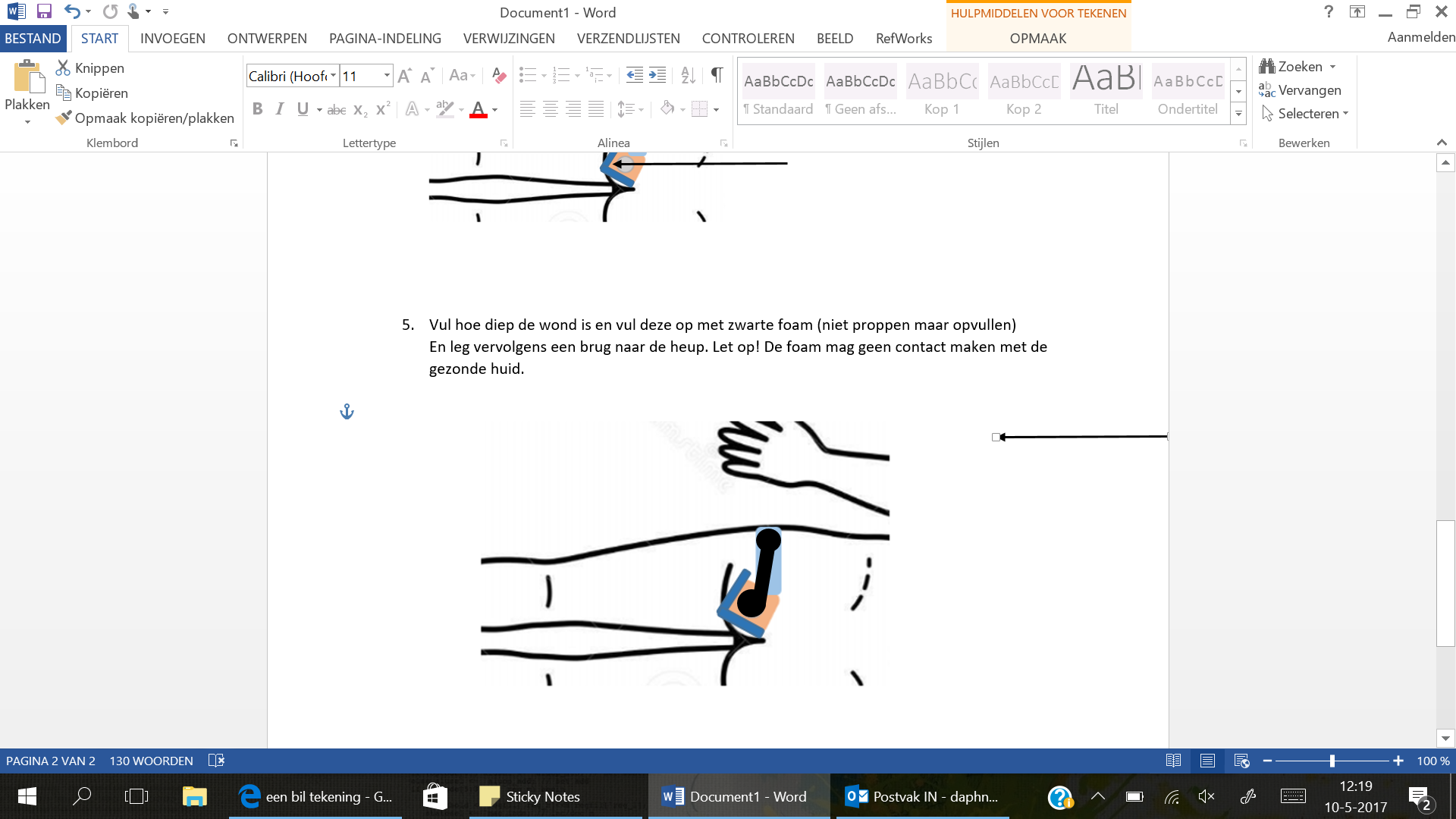 Knip een gat ter grootte van een twee euro munt en plak daar de pad op. Let op de richting van de slang die naar de canister gaat ( voorkeur bij voorbeeld is naar boven ( kan boven broekrand)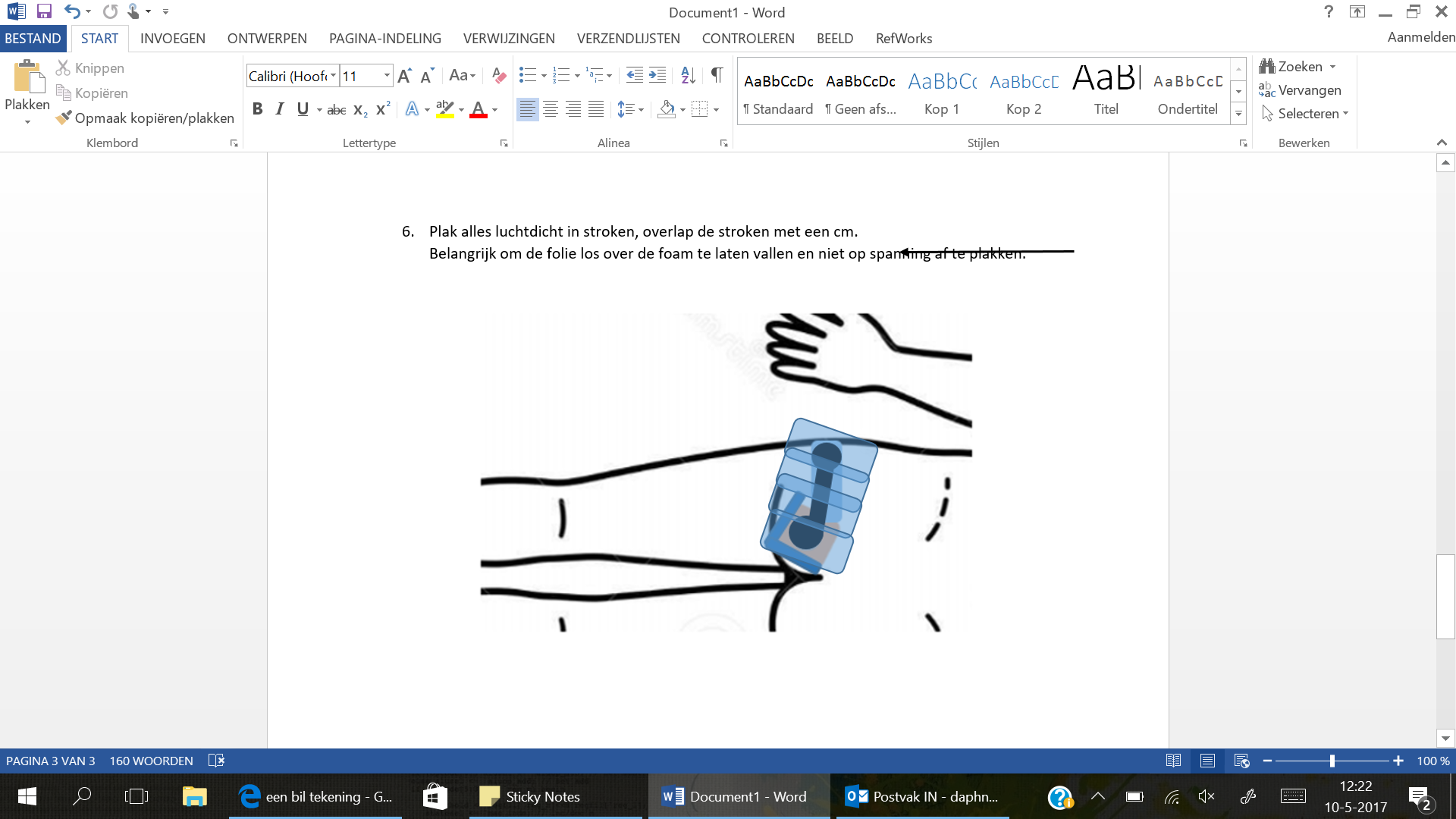 